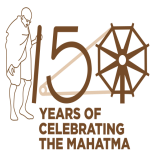 CRSP (2)-333/18 Vol. II							                19.01.2020NOTICE	A Walk-in-interview will be conducted on 27.01.2021 at Cardamom Research Station, Pampadumpara, to select suitable candidates for the following temporary post on daily wages under the project “Revolving Fund scheme on seed and nursery”.The posting is purely temporary for 59 days from date of joining.Interested candidates may appear for the interview with originals and copy of certificates to prove qualification, date of birth, experience (if any) etc.The walk in interview will be at 11.30 am on 27.01.2021			Sd/-                                                                                                                    Professor and Head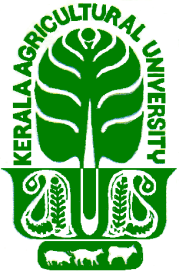 KERALA  AGRICULTURAL  UNIVERSITYCARDAMOM  RESEARCH  STATION, PAMPADUMPARAIDUKKI  DISTRICT, KERALA- 685 553, Ph. 04868 296163E-mail: crspam@kau.inName of the PostNo. of postsQualificationRemuneration(Rupees )Skilled Assistant 2B.Sc. Biotechnology/ Microbiology with minimum one year experience in a reputed plant / bio-control agent production lab.630/day